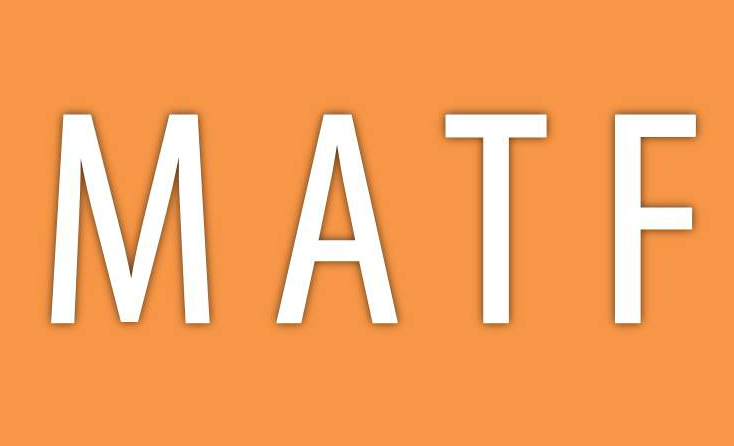 Maritime and Aviation Training FundMaritime and Aviation Internship Scheme (MAIS) (Maritime)Registration Form for Internship Positions (2024-25)To:	Maritime and Aviation Training Fund 	Transport and Logistics BureauPart A: Company InformationPart B: Information for Advertising the Registered Internship Places of MAIS (Maritime)Part C: DeclarationI have read, understood, and undertake to comply with the following clauses: the Government reserves the right to disqualify this registration on the grounds that the participating company has engaged, is engaging, or is reasonably believed to have engaged or be engaging in acts or activities that are likely to cause or constitute the occurrence of offences endangering national security or otherwise the exclusion of the participating company from future registrations is necessary in the interest of national security, or is necessary to protect the public interest of Hong Kong, public morals, public order or public safety; even after the registration is approved, the Government may immediately withdraw or cancel the relevant approval, and the participating company has to repay to the Government all the monies received in connection with the registration and the Government reserves the right to recover by civil action and the participating company may be liable to prosecution, upon the occurrence of any of the following events:the participating company has engaged or is engaging in acts or activities that are likely to constitute or cause the occurrence of offences endangering national security or which would otherwise be contrary to the interest of national security;the continued disbursement to the participating company is contrary to the interest of national security; orthe Government reasonably believes that any of the events mentioned above is about to occur.Company Name Contact Person(e.g. Human Resources Officer)Name:Post title:Tel. no.:Email Address:Company AddressBusiness Registration Number A brief introduction of the company and descriptions of the business activities that are relevant to the maritime industryObjective(s) of Internship Experience to be OfferedMaximum Number of Intern Position(s) to be Offered**Companies are free to select suitable intern(s) and have no obligation to fill all registered intern position(s).  However, companies are encouraged to fill all the registered places as far as possible.Company Name
 and
 Company WebsiteNo. of Intern PlacesMain Job Duties(Please specify the 
maritime-related job duties)Internship Period(minimum 4 weeks, i.e. 28 days)e.g. dd/mm/2024 – dd/mm/2025Monthly/ Daily/ Hourly Honorarium to Intern(HK$/Intern)Specific Requirements(if any)e.g. area of study / skill / languageApplication Deadline(A specific date or open until filled)Application MethodSignature of Authorised Person :(For and on behalf of the company)Name :Position :Telephone No. :Email :Date :